TRABAJO FIN DE GRADOTítulo:Autores: Defensa de la comunicación por:Tipo de formato:     Ámbito del caso:            Competencias: Resumen máximo 500 palabrasObjetivos: Materiales y Métodos:Resultados:Conclusiones:Bibliografía: Citar TRES referencias (normas Vancouver)Palabras clave (términos MESH):Aspectos ético-legales/CEICA (Comité de Ética de Investigación Comunidad de Autónoma de Aragón)Remitir a: comunicaciones@fasamet.orgEspecificar en asunto del mail el Título de la comunicación.Obligatorio cumplimentar toda la documentación. 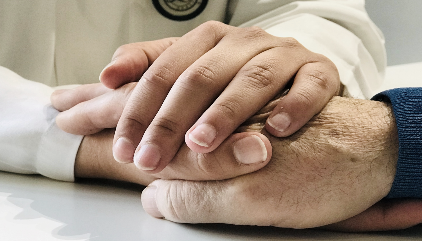 XXXIV CONGRESO ARAGONÉS DE ATENCIÓN PRIMARIANOMBRE (Apellidos, nombre)CENTRO TRABAJO